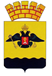 АДМИНИСТРАЦИЯ МУНИЦИПАЛЬНОГО ОБРАЗОВАНИЯ ГОРОД НОВОРОССИЙСКПОСТАНОВЛЕНИЕ_________________						                                    №_____________ г. Новороссийск Об утверждении Порядка о предоставлении субсидий на оказание финансовой помощи в целях предупреждения банкротства и (или) восстановления платежеспособности муниципальным унитарным предприятиям муниципального образования город Новороссийск В соответствии со статьей 78 Бюджетного кодекса Российской Федерации, Федеральным законом от 6 октября 2003 года № 131-ФЗ                                  «Об общих принципах организации местного самоуправления в Российской Федерации», Постановлением Правительства Российской Федерации                           от 18 сентября 2020 года № 1492 «Об общих требованиях к нормативным правовым актам, муниципальным правовым актам, регулирующим предоставление субсидий, в том числе грантов в форме субсидий, юридическим лицам, индивидуальным предпринимателям, а также физическим лицам - производителям товаров, работ, услуг, и о признании утратившими силу некоторых актов Правительства Российской  Федерации и отдельных положений некоторых актов Правительства Российской Федерации», руководствуясь статьей 34 Устава муниципального образования город Новороссийск, п о с т а н о в л я ю:1. Утвердить Порядок о предоставлении субсидий на оказание финансовой помощи в целях предупреждения банкротства и (или) восстановления платежеспособности муниципальным унитарным предприятиям муниципального образования город Новороссийск (прилагается). 2. Отделу информационной политики и средств массовой информации  опубликовать настоящее постановление в печатном бюллетене «Вестник муниципального образования город Новороссийск» и разместить на официальном сайте администрации муниципального образования город Новороссийск. 3. Контроль за выполнением настоящего постановления возложить на заместителя главы муниципального образования Яменскова А.И.4. Настоящее постановление вступает в силу со дня его официального опубликования.Глава муниципального образования                                                      А.В. Кравченко                                                                       Приложение 							УТВЕРЖДЕН							постановлением администрации							муниципального образования							город Новороссийск							от _______________ № ______ ПОРЯДОКо предоставлении субсидий на оказание финансовой помощи в целях предупреждения банкротства и (или) восстановления платежеспособности муниципальным унитарным предприятиям муниципального образования город Новороссийск1. Общие положения о предоставлении субсидий1.1. Настоящий Порядок предоставления субсидий на оказание финансовой помощи в целях предупреждения банкротства и (или) восстановления платежеспособности муниципальным унитарным предприятиям муниципального образования город Новороссийск (далее - Порядок) разработан в соответствии со статьей 78 Бюджетного кодекса Российской Федерации, Федеральным законом  от 26 октября 2002 года № 127-ФЗ «О несостоятельности (банкротстве)», постановлением Правительства Российской Федерации от 18 сентября 2020 года № 1492 «Об общих требованиях к нормативным правовым актам, муниципальным правовым актам, регулирующим предоставление субсидий, в том числе грантов в форме субсидий, юридическим лицам, индивидуальным предпринимателям, а также физическим лицам - производителям товаров, работ, услуг, и о признании утратившими силу некоторых актов Правительства Российской Федерации и отдельных положений некоторых актов Правительства Российской Федерации». 1.2. В настоящем Порядке используются следующие основные понятия и сокращения:- Главный распорядитель бюджетных средств, осуществляющий предоставление субсидии Получателю субсидии,  уполномоченный орган, осуществляющий координацию и контроль предоставления субсидии - Управление транспорта и дорожного хозяйства администрации муниципального образования город Новороссийск (далее - Главный распорядитель).- Получатель субсидии - муниципальные унитарные предприятия, единственным учредителем которых является город Новороссийск в лице администрации муниципального образования город Новороссийск (далее - Получатель субсидии).- Субсидия - субсидия из средств местного бюджета (бюджета муниципального образования город Новороссийск), предоставляемая Получателю субсидии в соответствии с настоящим Порядком.1.3. Целью предоставления субсидий является оказание финансовой помощи для погашения денежных обязательств и обязательных платежей и (или) восстановления платежеспособности Получателя субсидий в пределах бюджетных ассигнований, предусмотренных в бюджете муниципального образования город Новороссийск на соответствующий финансовый год и плановый период.1.4. Субсидии предоставляются без проведения отбора получателей субсидий. 1.5. Субсидия предоставляется на безвозмездной и безвозвратной основе за счет средств бюджета муниципального образования город Новороссийск, предусмотренных по разделу «Национальная экономика», подразделу «Транспорт», на основании Соглашения в соответствии с типовой формой, утвержденной приказом финансового управления администрации муниципального образования город Новороссийск от 8 июня 2021 года № 59-ОСН «Об утверждении типовых форм соглашений о предоставлении из бюджета муниципального образования город Новороссийск субсидий юридическим лицам (за исключением муниципальных учреждений), индивидуальным предпринимателям, физическим лицом - производителя товаров, работ, услуг» (далее - Соглашение).1.6. Сведения о субсидиях размещаются на едином портале бюджетной системы Российской Федерации в информационно-телекоммуникационной сети «Интернет» (http://www.budget.gov.ru) не позднее 15-го рабочего дня, следующего за днем принятия решения о бюджете, о внесении изменений в решение о бюджете муниципального образования город Новороссийск.2. Условия и порядок предоставления субсидии2.1. Субсидия должна быть использована на финансовое обеспечение расходов предприятия, связанных с погашением задолженности по следующим направлениям:2.1.1. Оплата по денежным обязательствам юридическим лицам, индивидуальным предпринимателям, физическим лицам, образовавшаяся при расчетах за товары, работы и услуги;2.1.2. Оплата задолженности по оплате труда, по выплате выходных пособий и (или) по оплате труда лиц, работающих или работавших по трудовому договору, включая проценты (денежную компенсацию) за задержку выплаты заработной платы и других выплат, причитающихся работнику, предусмотренные статьей 236 Трудового кодекса Российской Федерации;2.1.3. Оплата задолженности по обязательным платежам в бюджет и внебюджетные фонды.2.2.  Получатель субсидии должен одновременно соответствовать  следующим условиям:          2.2.1. Наличие признаков банкротства, установленных пунктом 2               статьи 3 Федерального закона от 26 октября 2002 года № 127-ФЗ                                                      «О несостоятельности (банкротстве)», то есть неспособность юридического лица удовлетворить требования кредиторов по денежным обязательствам, о выплате выходных пособий и (или) об оплате труда лиц, работающих по трудовому договору, и (или) исполнить обязанность по уплате обязательных платежей;2.2.2. Исполнение условия, установленного пунктом 2 статьи 6 Федерального закона от 26 октября 2002 года № 127-ФЗ                                                      «О несостоятельности (банкротстве)», а именно, что требования к должнику - юридическому лицу в совокупности составляют не менее чем триста тысяч рублей;2.2.3. Учредителем (участником) со стопроцентной долей участия или собственником имущества предприятия является муниципальное образования город Новороссийск в лице администрации.2.3. До заключения Соглашения Получатель субсидии по состоянию на первое число месяца, предшествующему месяцу, в котором планируется заключение соглашения: 2.3.1. Не должен являться иностранным юридическим лицом, в том числе местом регистрации которого является государство или территория, включенные в утверждаемый Министерством финансов Российской Федерации перечень государств и территорий, используемых для промежуточного (офшорного) владения активами в Российской Федерации, а также российским юридическим лицом, в уставном (складочном) капитале которого доля прямого или косвенного (через третьих лиц) участия офшорных компаний в совокупности превышает 25 процентов (если иное не предусмотрено законодательством Российской Федерации). При расчете доли участия офшорных компаний в капитале российских юридических лиц не учитывается прямое и (или) косвенное участие офшорных компаний в капитале публичных акционерных обществ (в том числе со статусом международной компании), акции которых обращаются на организованных торгах в Российской Федерации, а также косвенное участие таких офшорных компаний в капитале других российских юридических лиц, реализованное через участие в капитале указанных публичных акционерных обществ;2.3.2. Не должен находиться в процессе реорганизации (за исключением реорганизации в форме присоединения к юридическому лицу, являющемуся Получателем субсидии, другого юридического лица), ликвидации,                                   в отношении его не введена процедура банкротства, деятельность Получателя субсидии не приостановлена в порядке, предусмотренном законодательством Российской Федерации;2.3.3. Не должен получать средства из местного бюджета на основании иных муниципальных правовых актов на цели, установленные Порядком;2.3.4. В реестре дисквалифицированных лиц отсутствуют сведения о дисквалифицированных руководителе, членах коллегиального исполнительного органа, лице, исполняющем функции единоличного исполнительного органа, или главном бухгалтере;2.3.5. Не должен находиться в перечне организаций и физических лиц, в отношении которых имеются сведения об их причастности к экстремистской деятельности или терроризму, либо в перечне организаций и физических лиц, в отношении которых имеются сведения об их причастности к распространению оружия массового уничтожения.2.4. Для заключения соглашения на текущий финансовый год Получатель субсидий представляет Главному распорядителю следующие документы, подтверждающие соответствие Получателя субсидии условиям, определенным пунктом 2.2. настоящего Порядка:2.4.1. Заявление о заключении Соглашения с указанием банковских реквизитов для перечисления субсидий по форме согласно приложению к настоящему Порядку (далее - заявление);2.4.2. Реестр планируемых к погашению за счет средств субсидии совокупных неисполненных денежных обязательств и (или) неисполненной обязанности по уплате обязательных платежей в бюджеты различных уровней и внебюджетные фонды, утвержденный руководителем Получателя субсидии;2.4.3. Документы, подтверждающие наличие неисполненных обязанностей по уплате обязательных платежей в бюджеты различных уровней и во внебюджетные фонды, включая штрафы и пени, выданные уполномоченными государственными органами и фондами;2.4.4. Акты сверки взаимных расчетов, акты о приемке выполненных работ (оказанных услуг), счета-фактуры, накладные и иные документы, подтверждающие денежных обязательств;2.4.4. Копии учредительных документов;2.4.5. Копию свидетельства о постановке на учет в налоговом органе (предоставляется юридическим лицом по собственной инициативе или запрашивается в рамках межведомственного взаимодействия);2.4.6. Копии документа подтверждающего полномочия представителя Получателя субсидии на подачу заявления на получение субсидии;2.4.7. Справку, подписанную руководителем Получателя субсидии (иным уполномоченным лицом), о том, что Получатель субсидии не является иностранным юридическим лицом, в том числе местом регистрации которого является государство или территория, включенные в утверждаемый Министерством финансов Российской Федерации перечень государств и территорий, используемых для промежуточного (офшорного) владения активами в Российской Федерации, а также российским юридическим лицом, в уставном (складочном) капитале которого доля прямого или косвенного (через третьих лиц) участия офшорных компаний в совокупности превышает 25 процентов (если иное не предусмотрено законодательством Российской Федерации). При расчете доли участия офшорных компаний в капитале российских юридических лиц не учитывается прямое и (или) косвенное участие офшорных компаний в капитале публичных акционерных обществ (в том числе со статусом международной компании), акции которых обращаются на организованных торгах в Российской Федерации, а также косвенное участие таких офшорных компаний в капитале других российских юридических лиц, реализованное через участие в капитале указанных публичных акционерных обществ;2.4.8. Справку, подписанную руководителем Получателя субсидии (иным уполномоченным лицом), об отсутствии осуществления в отношении Получателя субсидии процесса реорганизации (за исключением реорганизации в форме присоединения к юридическому лицу, являющемуся Получателем субсидии, другого юридического лица), ликвидации, в отношении его не введена процедура банкротства, деятельность Получателя субсидии не приостановлена в порядке, предусмотренном законодательством Российской Федерации;2.4.9. Справку, подтверждающую, что в реестре дисквалифицированных лиц отсутствуют сведения о дисквалифицированных руководителе, членах коллегиального исполнительного органа, лице, исполняющем функции единоличного исполнительного органа, или главном бухгалтере, выданную органом Федеральной налоговой службы.2.5. Главный распорядитель рассматривает заявление в течение пяти рабочих дней со дня его регистрации.2.6. Копии документов, указанных в пункте 2.4. Порядка, должны быть закреплены в папке - скоросшивателе, пронумерованы, прошнурованы, заверены подписью руководителя и скреплены печатью.  2.7. По результатам рассмотрения заявления и предоставленных документов Главный распорядитель принимает решение о предоставлении субсидий и заключении Соглашения или об отказе в предоставлении субсидий, о чем в течение трех рабочий дней, следующих за днем рассмотрения заявления, Получатель субсидии информируется в письменной форме. 2.8. Соглашение заключается между Главным распорядителем и Получателем субсидии в течение 7 рабочих дней с момента принятия решения о предоставлении субсидии.2.9. Субсидия перечисляется с лицевого счета Главного распорядителя на лицевой счет Получателя Субсидии, открытый в Финансовом управлении администрации муниципального образования город Новороссийск, в течение 10 рабочих дней с момента принятия Главным распорядителем решения о предоставлении субсидии и подписании соглашения о предоставлении субсидии.2.10. Результатом предоставления субсидии является финансовая помощь в целях предупреждения банкротства предприятия и (или) восстановления его платежеспособности, снижение кредиторской задолженности предприятия. 2.11. Получателю субсидии запрещено приобретать за счет полученных средств иностранную валюту, за исключением операций, осуществляемых в соответствии с валютным законодательством Российской Федерации при закупке (поставке) высокотехнологичного импортного оборудования, сырья и комплектующих изделий, а также связанных с достижением целей предоставления этих средств иных операций, определенных нормативными правовыми актами, муниципальными правовыми актами. 2.12. Ответственность за достоверность и подлинность сведений, предоставленных в соответствии с настоящим Порядком, а также целевое и эффективное использование субсидии несет Получатель.2.13. Субсидия носит целевой характер и не может быть использована на иные цели.2.14. Основаниями для отказа в предоставлении субсидии являются:2.14.1. Несоблюдение сроков, установленных для представления документов, в том числе повторного обращения; 2.14.2. Несоответствие представленных (представленных не в полном объеме) документов требованиям, установленным пунктом 2.4. настоящего Порядка;2.14.3. Недостоверность представленной информации;2.14.4. Несоответствие условиям, предусмотренными пунктом 2.1. настоящего Порядка.2.15. Размер предоставляемой субсидии определяется на основании подтвержденных документов, установленных подпунктом 2.4. пункта                               2  настоящего Порядка.  2.16. В случае невозможности предоставления в текущем финансовом году субсидии в размере, определенном в Соглашении, ввиду отсутствия бюджетных ассигнований, в Соглашение включается условие о согласовании новых условий Соглашения, в соответствии с которыми Получатель субсидии в следующем финансовом году имеет право на получение недополученной субсидии без повторного предоставления документов, указанных в пункте 2.4. Порядка, в течение 10 рабочих дней с момента доведения лимитов бюджетных обязательств.2.17. В случае уменьшения Главному распорядителю как получателю бюджетных средств ранее доведенных лимитов бюджетных обязательств, приводящих к невозможности предоставления субсидии в размере, определенном в Соглашении, согласовываются новые условия соглашения с подписанием дополнительного соглашения или соглашения о расторжении при не достижении согласия по новым условиям.3. Требования к отчетности3.1. Получатель субсидии представляет Главному распорядителю отчет о достижении значений результатов предоставления субсидии по форме и в сроки, определенные типовой формой Соглашения.3.2. Главный распорядитель проводит проверку предоставленного Получателем субсидии отчета в течение 30 рабочих дней со дня его представления. 3.3. В случае выявления нарушений в представленной отчетности Главный распорядитель в течение 10 рабочих дней со дня их выявления направляет Получателю письменное требование об устранении нарушений.3.4. В случае если Получатель не исправит выявленные нарушения в установленный Главным распорядителем срок, он должен вернуть предоставленную субсидию в полном объеме в бюджет муниципального образования город Новороссийск в соответствии с бюджетным законодательством Российской Федерации в течение 10 рабочих дней со дня получения соответствующего требования.            4. Контроль (мониторинг) за соблюдением условий и порядкапредоставления субсидий и ответственности за их нарушение4.1. Главный распорядитель проводит проверку соблюдения получателем субсидии порядка и условий предоставления субсидий, в том числе в части достижения результатов их предоставления. Орган финансового контроля проводит проверку соблюдения порядка и условий предоставления субсидии в соответствии со статьями 268.1 и 269.2 Бюджетного кодекса Российской Федерации.4.2. Главный распорядитель и органы финансового контроля проводят мониторинг достижения результата предоставления субсидии, исходя из достижения значения результата предоставления субсидии, определенного соглашением, и событий, отражающих факт совершения соответствующего мероприятия по получению результата предоставления субсидии (контрольная точка), в соответствии с Порядком проведения мониторинга достижения результатов предоставления субсидий, в том числе грантов в форме субсидий, юридическим лицам, индивидуальным предпринимателям, физическим лицам - производителям товаров, работ, услуг, утвержденным приказом Министерства финансов Российской Федерации от 29 сентября 2021                      № 138н.4.3. Получатель субсидии в соответствии с законодательством Российской Федерации несет ответственность за несоблюдение порядка и условий предоставления субсидии, установленных настоящим Порядком и Соглашением, а также за недостоверность представляемых в уполномоченный орган отчетов и документов.4.4. В случае установления фактов нарушения Получателем субсидии условий, установленных при предоставлении субсидии, а также в случае недостижения значений результатов, Получатель субсидии обязан вернуть полученные средства в бюджет муниципального образования город Новороссийск в течение месяца со дня получения от управления транспорта и дорожного хозяйства администрации муниципального образования город Новороссийск уведомления о возврате.4.5. В случае неиспользования субсидии Получатель субсидии обязан вернуть всю сумму денежных средств, полученных в счет данной субсидии.4.6. Не использованные по состоянию на 1 января очередного финансового года остатки субсидий подлежат возврату в бюджет муниципального образования город Новороссийск в соответствии с бюджетным законодательством в течение первых 15 рабочих дней очередного финансового года. 4.7. При отказе Получателя субсидии от добровольного возврата соответствующие средства взыскиваются в бюджет муниципального образования город Новороссийск в судебном порядке. Заместитель главымуниципального образования                                                           А.И. Яменсков                       Приложение                                                                  к Порядку о предоставления субсидий                                                                                                   на оказание финансовой помощи                                                                   в целях предупреждения банкротства                                             и (или) восстановления                                                                      платежеспособности муниципальным                                              унитарным предприятиям                                                    муниципального образования                                    город Новороссийск                                                                    Начальнику управления транспорта и                     дорожного хозяйстваадминистрации муниципального образования город НовороссийскЗаявление о предоставлении субсидий на оказание финансовой помощи в целях предупреждения банкротства и (или) восстановления платежеспособности муниципальным унитарным предприятиям муниципального образования город Новороссийск    В соответствии  с Соглашением от _________№ ______ прошу предоставить субсидию в размере________ рублей.      К заявлению прилагаются документы на____л.Руководитель организации     _____________   ___________________________                                                       (подпись)             (расшифровка подписи)Заместитель главымуниципального образования                                                        А.И. Яменсков 